新闻资料 	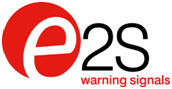 要下载 300dpi 打印质量图片，请访问 parkfield.co.uk/e2s/nfpa19-print.jpg要下载 Word 格式文章，请访问 parkfield.co.uk/e2s/nfpa19-cn.docx要查看全部 E2S 新闻资料，请访问 parkfield.co.uk/e2s/

2019 年美国圣安东尼奥消防展览会上推出 D1xB2 防爆 SIL 2 报警信号装置
D1xB2 信标是 E2S Warning Signals D1x 系列 的最新成员，该系列装置通过了 SIL1 和 SIL 2 全面认证。光源采用氙气或 LED。氙气频闪灯分为 5、10、15 或 21 焦耳四种型号，提供四种闪动速率选项，已被批准用于符合 UL1638 标准的私用模式火灾报警。大功率 LED 阵列信号灯的状态显示稳定，具有五种闪烁模式，三种可远程选择的报警级别/通道。已通过 UL/cUL 和 ULC 认证，适合在 Class I/II Division 1、Zone 1 和 Zone 21 防爆环境中使用，同时获得 IECEx 和 ATEX 认证，适合在 Zone 1 和 21 应用中使用，是一款真正的全面解决方案。防紫外线聚碳酸酯滤镜采用不锈钢外壳保护，提供橙色、蓝色、透明色、绿色、品红色、红色和黄色等颜色的光。镜头设计提高了光输出量，可在现场进行更换，可以根据现场情况改变信标的用途。浪涌电流和工作电流低，每个电路可以安装更多信号灯，简化了系统设计并降低了成本。同一电路上的所有信标可自动同步。 如果安装场所要求信号灯符合公共模式火灾报警标准 UL1971，作为听力障碍人士的紧急信号装置，D1xB2XH1 和 D1xB2XH2 可提供亮度最高、自动同步的解决方案。 所有型号采用创新外壳，设有多个进线孔：2 x 3/4"NPT 和 2 x M20 侧面进线孔及 1 x 3/4"NPT 悬挂进线孔。螺纹火焰通路支持快速安装，简化了维护检查；同时大端接面极大提高了电缆布设空间。轻型、船舶级铝质防腐外壳设有内置的安装线耳，可采用穿线管安装或表面安装。可选配不锈钢安装支架，安装位置完全可调，可朝向任何方向以达到最佳效果。 除了独立式信标外，D1x 系列还包括组合装置，提供高达 116 dB(A) 的声音输出，具有 64 种用户可选的报警音调，四种可远程选择的级别/通道，只需一个装置即可支持多种场合的声音报警。一体式氙气信标可从内部连接报警喇叭，以最大限度地减少布线要求和安装时间，而且报警喇叭和频闪灯既可同步启动，也可独立启动。 在圣安东尼奥消防展览会上（2019 年 6 月 17 日至 19 日），E2S Warning Signals 将在 1445 展台展示全新的 D1xB2 产品。*** Ends: body copy 394 words ***编者按2019年5月9日 发布

所有后续问询，请联系以下人员：	
Nigel May	Parkfield Communications LimitedParkfield HouseDamerhamSP6 3HQGreat Britain电话： + 44 (0)1725 518321传真： + 44 (0)1725 518378nigel.may@parkfield.co.uk parkfield.co.uk 
E2S是世界领先的独立信号产品制造商，设计并制造全套工业环境、海洋环境以及危险区域环境用信号产品。公司总部位于英格兰西伦敦。E2S产品通过销售网络行销全球。经销商详情见公司网站。另外，E2S在得克萨斯州休斯敦设有专门的经销中心，负责当地产品经销和技术支持。E2S Warning SignalsImpress HouseMansell RoadLondonW3 7QHGreat Britain电话： + 44 (0)20 8743 8880传真： + 44 (0)20 8740 4200sales@e2s.com e2s.com